Danske Handicaporganisationer – Odense
v. formand Birthe Malling           
Telefon: 40 34 35 27, E-mail: malling@post.tdcadsl.dk https://handicap.dk/lokalafdelinger/syddanmark/dh-odense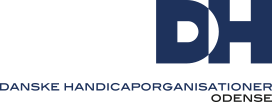  ReferatFU - mødeMandag, den 13. december 2021 kl. 20Digitalt møde via Zoom.Mødedeltagere: Birthe Malling (Muskelsvindfonden), Keld Nielsen (Dansk Blindesamfund), Nina Breilich (UlykkesPatientForeningen og PolioForeningen), Birthe Bjerre (UlykkesPatientForeningen og PolioForeningen) og Mads Demant (CP Danmark).Afbud: Mie Rasmussen (Scleroseforeningen) og Birgit Rasmussen (CP Danmark).Dagsordenen blev godkendt.Budget 2022:Årsmøde:	Der budgetteres med kr. 10.000 – 15.000 til foredrag på årsmødet!	Thorkild Olesen inviteres til at komme ogGive en status på DH anno 2022Komme med en peptalk		Birthe Malling inviterer Thorkild Olesen	Jubilæum:		Birthe Malling har 25 årsjubilæum i april		Alle inviteres til jubilæet, der er foreslået afholdt på Rytterkasernen			Torsdag, den 5. maj 22 kl. 16.Birthe Malling forespørger Rytterkasernen om mulighederne for et arrangement med spisning og underholdning af husorkesteret.Jubilæums budget: kr. 7.000	Årsmøde:Lørdag, den 12. marts 22 		Kl. 12 til 13 spisning		KL. 13 begynder årsmødet		Peter Julius kommer og leder årsmødet.	Fynsk DH konference i september 22:		Forslag om en fynsk DH konference, den 3. september 22.		Planlægning af konferencen påhviler: Birthe Malling og Rie Rasmussen		Der søges økonomiske midler til konferencen i udviklingspuljen i DH.	Generelle bemærkninger til budgettet:		Kontoen Årsmøde bør hæves til kr. 4.000!Tidligere i referatet er nævnt et større beløb; men da diskuterede men en dyr foredragsholder, som man senere mente var irrelevant, dog uden at reducere i budgettet!!		Kontoen Seniorhus bør hæves; men det blev ikke besluttet hvad beløbet skulle være!  	Årshjulet.Det vil være en god ide at afholde et Zoom møde før et møde i Handicaprådet, hvis et fysisk møde ikke er en mulighed. FU møder den 7. februar, bør ændres til den 21. februar.På FU mødet den 21. februar skal DH’s repræsentanter i handicaprådet møde i DH’s FU, hvor de får mulighed for at præsenter sig. Birthe Malling inviterer DH’s medlemmer af Handicaprådet.Dagsordenen for de to bestyrelsesmøder besluttes på FU møder.Arrangement om sundhed i efteråret. Arrangementer arrangeres sammen med de organisationer vi deler lokale med i Seniorhuset.DH skal i efteråret arranger et syngsammen event.Eventuelt:	Vi holder øje med smitte udviklingen! Fysiske møder kan blive til Zoom møder.Alle ønskes en godt og lykkebringendeNYTÅR